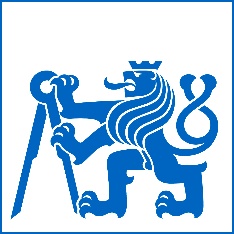 Energie durch Kernspaltung	2Kläranlagen	5
   Umweltschutz - Wasser	5Sonnenenergie	8	Der Laser – ein Messer aus Licht	10Energiespeicher unter der Erde	12Wärme aus kaltem Wasser	13Wasserstoff – ein neuer Treibstoff?	14Strom ohne Widerstand	15Was für Energiesparlampen von Philips spricht	16Wortschatz         Energie durch KernspaltungAbfall, der, ä.e                                                                	odpad(ky)abfangen,i, a                                                                    	za/odchytitablaufen, ie, i. au                                                             	probíhatabschalten                                                                        	odpojit, vypnoutantreiben, ie, ie                                                                	pohánět, hnátauseinanderfliegen, o, i. o                                                	rozletět seaustreten, a, e                                                                   	uniknout, unikatBahn, die, -en                                                                  	dráhaBehälter, der, -                                                                 	nádrž, nádobabestrahlen                                                                        	ozařovat, ozářitBewegung, die, -en                                                          	pohybin Bewegung setzen                                                         	uvést do pohybuBrennstab, der, ä-e                                                           	palivová tyčBruchstück, das, -e                                                           	úlomek, zlomekDampf, der,ä-e                                                                 	páraDampferzeuger, der, -                                                      	parogenerátorDruck, der, ü-e                                                                 	tlak, (s)tisk(nutí)einführen                                                                          	zavéstElement, das, -e                                                               	prvekenthalten  ie, a                                                                  	obsahovatentstehen -and, i. -and                                                     	vzniknout, vznikaterfordern                                                                          	vyžadovatErgebnis, das, se                                                              	výsledekerhalten, ie, a                                                                    	obdržet, erhitzen (sich) auf                                                            	zahřát (se)erhöhen                                                                            	zvýšit, zvyšovat, Erzeugung,die,                                                                 	výrobafalls                                                                                  	v případě že, kdyžfreisetzen                                                                          	uvolnitFreisetzung, die                                                                	uvolnění, uvolňovánífrei werden                                                                       	uvolnit seGefahr, die, -en                                                                 	nebezpečígefährlich                                                                         	nebezpečnýgenügend                                                                          	dostatekGeschwindigkeit, die, -en                                                 	rychlostGewinnung, die, -en                                                         	získávání, dobýváníGrundlage, die, -n                                                             	základ(na)herausziehen, -og, -og                                                      	vytáhnout, vytahovathineinschieben, o, o                                                          	za/vsunout, zastrčitKette, die, -n                                                                     	řetěz, řetízekKern, der, -e                                                                      	jádroKernspaltung, die                                                              	jaderné štěpení kühl                                                                                   	chladnýKraftwerk, das, -e                                                             	elektrárnaLage, die, -n                                                                      	poloha, situacein der Lage sein                                                                 	být schopen, mociLagerung, die                                                                    	ukládání, skladováníLeistung, die, -en                                                              	výkonleistungsfähig                                                                    	výkonnýleiten                                                                                 	véstRegel, die, -n                                                                     	pravidloin der Regel                                                                       	zpravidla, většinou, obvykleRohr, das, -e                                                                      	roura, trubkaspalten                                                                               	(roz)štěpit, (roz)štípatSicherheitsmaßnahme, die, -n                                           	bezpečnostní opatřeníspaltbar                                                                              	štěp(itel)nýstark                                                                                   	silný/ěSteuerstab,der, ä-e                                                             	řídící (regulační) tyčstoßen auf etw., ie, i/h. o                                                    	na/vrazitstrahlend                                                                             	zářící, svítící, vyzařujícístrahlende Stoffe                                                                	radioaktivní látkyÜberraschung, die, -en                                                       	překvapeníüberschüssig                                                                       	nad/přebytečnýungelöst                                                                              	ne(vy)řešenýverdampfen                                                                         	vypařit severhindern                                                                          	zamezit, zabránitvermindern                                                                         	zmenšit, snížitverringern                                                                           	zmenšit, snížit, zredukovatverwandeln (sich)                                                               	přeměnit (se)verwenden                                                                           	(po)uží(va)tvorhanden sein                                                                    	být k dispozici, po ruceabschalten, schaltete ab, abgeschaltetbestrahlen, bestrahlte, bestrahltfreisetzen, setzte frei, freigesetzteinführen, führte ein, eingeführterfordern, erforderte, erforderterhitzen, erhitzte, erhitzterhöhen, erhöhte, erhöhtleiten, leitete, geleitetspalten, spaltete, gespaltet/gespaltenverdampfen, verdampfte, verdampftverhindern, verhinderte, verhindertvermindern, verminderte, vermindertverringern, verringerte, verringertverwandeln (sich), verwandelte, verwandeltverwenden, verwendete, verwendet          „        verwandte, verwandtabfangen (fängt), fing ab, abgefangenablaufen (läuft), lief ab, i. abgelaufenantreiben, trieb an, angetriebenauseinanderfliegen, flog auseinander, i. auseinandergeflogenaustreten (tritt), trat aus, ausgetretener/enthalten (er/enthält), er/enthielt, er/enthaltenentstehen, entstand, i. entstandenfrei werden (wird), wurde frei, i. frei gewordenherausziehen, zog heraus, herausgezogenhineinschieben, schob hinein, hineingeschobensein, war, i. gewesenstoßen (stößt), stieß, h./i. gestoßenWortschatz                          Kläranlagen                                     Umweltschutz - WasserAbfall, der (ä-e)                                                                  	odpad
absetzen (sich)                                                                    	usadit, usazovat (se
Abwasser, das (ä-)                                                             	odpadní voda, splašky
auffangen i, a                                                                    	zachytit, zachycovat
ausbrechen, a,i. o                                                               	vy/propuknoutBach, der (ä-e)                                                                   	potokBecken, das (-)                                                                    	nádrž, pánev, bazénbefürchten                                                                           	obávat seBehälter, der (-)                                                                   	nádrž, zásobník, nádobabenötigen                                                                            	potřebovatBevölkerung, die                                                              	obyvatelstvobewässern                                                                          	zavodnit, zavodňovatbeziehen, -og, -og                                                              	odebírat, brátBoden, der (ö-)                                                                    	půdadicht                                                                                    	těsný/ě, těsnící, hustý/ědienen                                                                                 	sloužitDünger, der (-)                                                                    	hnojivodurchschnittlich                                                                  	průměrný/ěeindicken                                                                           	zahustitentwässern                                                                          	odvodnit, odvodňovatentwickeln (sich)                                                                 	vy/rozvíjet (se)Entwicklung, die (en)                                                          	vý/rozvojfaul                                                                                   	líný, shnilý, zkaženýfest                                                                                      	pevný/ěfließen, -oss,i. oss                                                              	téctflüssig                                                                                  	tekutý, kapalnýfressen, -aß, -ess                                                                	žrát, pohlcovatfürchterlich                                                                       	strašný/ě, otřesný/ě, hrozný/ěGefahr, die (en)                                                                   	nebezpečígefährden                                                                           	ohrožovatGegenstand, der (ä-e)                                                         	předmětgelangen                                                                              	dostat se, dorazit, dospět někamGeröll, das nur Sg.                                                           	štěrkGeschirrspülen, das                                                           	mytí nádobíGewässer, das (-)                                                                	vodstvoGold, das, nur Sg.                                                               	zlatoGraben, der (ä-)                                                                  	příkopGrundwasser, das                                                              	podzemní, spodní vodaHahn, der (ä-e)                                                                   	kohout(ek)Haushalt, der (e)                                                                 	domácnostHeilwasser, das                                                                  	léčivá vodahochwirbeln                                                                        	vířit (se)Kammer, die (n)                                                                      	komoraKläranlage, die (n)                                                                        	čistička vodyKleinstlebewesen, das (-)                                                            	mikroorganismusKörperpflege, die                                                                           	péče o tělokostbar                                                                                          	vzácný, drahocennýKraft, die (ä-e)                                                                               	síla, mocKrieg, der (e)                                                                                 	válkalagern                                                                                              	skladovatLandwirtschaft, die                                                                        	zemědělstvíLebensmittelherstellung, die                                                        	výroba potravinleiten                                                                                               	vést, říditLeitungswasser, das                                                                        	voda z vodovodulöslich                                                                                            	rozpustný, instantníMangel, der (ä-)                                                                             	nedostatekMühle, die (n)                                                                                	mlýnMülldeponie, die (n)                                                                        	skládkaNetz, das (e)                                                                                   	síťpressen                                                                                            	lisovatRechen, der (-)                                                                                	hrábě, česlareinigen                                                                                          	čistitReinigung, die (en)                                                                          	čištění, čistírnaRohr, das (e)                                                                                    	roura, trubkaSand, der nur Sg.                                                                              	písekSauerstoff, der                                                                                 	kyslíkscheu                                                                                             	plachý, nesmělý, ostýchavýSchlamm, der, nur Sg.                                                                     	bahno, bláto, kalschlau                                                                                              	vychytralý, mazanýSchmutz, der  nur Sg.                                                                     	špína, nečistotasinken, a i. u                                                                                    	kles(nout) at, padatSpiegel, der (-)                                                                                 	zrcadloTropfkörper, der (-)                                                                        	překapávací těleso, filtrTurm, der (ü-e)                                                                               	věžUmwelt, die nur Sg.                                                                       	životní prostředíUmweltschutz, der nur Sg.                                                            	ochrana životního prostředíungeklärt                                                                                           	ne(vy)čištěný, nevyjasněnýUrsache, die,(e)                                                                             	příčinaverbrauchen                                                                                   	spotřebo(vá)vatverschmutzen                                                                                 	znečistit, znečišťovatVersorgung, die                                                                             	zásobováníVorrichtung, die (en)                                                                      	zařízeníwarnen                                                                                             	varovatWäschewaschen, das                                                                       	praní prádlaWasserratte, die                                                                               	plavec (vodomil)Weihwasser, das                                                                            	svěcená vodaWerkstatt/stätte, die ‚(ä-en/n)                                                         	dílnawertvoll                                                                                           	cenný, hodnotnýwirtschaftlich                                                                                  	hospodářskýZahl, die, (en)                                                                            	počet, čísloZugang, der (ä-e)                                                                            	přístupabsetzen, setzte ab, abgesetztbefürchten, befürchtete, befürchtetbenötigen, benötigte, benötigtbe/entwässern, be/entwässerte, be/entwässertdienen, diente, gedienteindicken, dickte ein, eingedicktentwickeln, entwickelte, entwickeltgefährden, gefährdete, gefährdetgelangen, gelangte, i. gelangthochwirbeln, wirbelte hoch, hochgewirbeltlagern, lagerte, gelagertleiten, leitete, geleitetpressen, presste, gepresstreinigen, reinigte, gereinigtverbrauchen, verbrauchte, verbrauchtverschmutzen, verschmutzte, verschmutztwarnen, warnte, gewarntauffangen (fängt), fing auf, aufgefangenausbrechen (bricht), brach aus, ausgebrochenbeziehen, bezog, bezogenfließen, floss, i. geflossenfressen, (frisst), fraß, gefressensinken, sank, i. gesunkenWortschatz                                   Sonnenenergieaufstellen                                                                 	stanovit, vyslovit, postavitTheorien aufstellenbauen                                                                     	stavět, postavitbestehen aus                                                           	skládat sebetragen (u,a)                                                           	činit, býtDampf, der (ä-e)                                                     	páradarstellen                                                              	zobrazovat, znázornit, představovatDichte, die                                                                	hustotadurchschnittlich                                                        	průměrný/ěEdelgas, das (e)                                                       	vzácný plynEisen, das (-)                                                            	železoElement, das (e)                                                       	prvekEntfernung, die (en)                                                 	vzdálenostErde, die (n)                                                              	z/Země, zeměkouleerreichen                                                                  	dosáhnout, dostat se, dospět někamerweisen (ie, ie), (sich)                                           	prokázat, ukázat (se)Erzeugung, die                                                         	výrobafest                                                                            	pevný/ěfeststellen                                                                	zjistitForscher, der (-)                                                      	výzkumník, badatelfrei werden                                                               	uvolnit seGasball, der                                                            	plynová kouleGerät, das (e)                                                           	přístrojgering                                                                       	malý, nízký, nepatrnýgesamt                                                                      	celkový, veškerýgewaltig                                                                   	mohutný, ohromnýglühend                                                                    	žhavý, žhnoucí, planoucíhaltlos                                                                     	nesprávný, neudržitelnýhäufig                                                                       	častý, hojnýherrschen                                                                 	panovat, vládnoutjahrzehntelang                                                          	celá/po desetiletíKohle, die                                                                	uhlíKörper, der (-)                                                         	těleso, těloKraft, die (ä-e)                                                         	síla, mocKraftwerk, das (e)                                                   	elektrárnaLeuchtkraft, die                                                        	zářivost, světelnostSonnen-, Wasser-, Windkraft                                 	energie (sluneční, vodní, větrná)Licht, das (er)                                                          	světloMenge, die (n)                                                         	množstvíOberfäche, die (n)                                                  	povrchPferdestärke, die, PS                                                	koňská sílaSonnenstrahl, der (en)                                              	sluneční paprsekStoff, der (e)                                                             	látkaStrahl, der (en)                                                                  	paprsekStrahlung, die (en)                                                              	záření, radiaceströmen                                                                              	prouditübergehen                                                                           	pře-jít/cházet, měnit (skupenství)Umwandlung, die                                                               	pře/proměnaungeheuer                                                                           	obrovský, nesmírný/ěunterscheiden (ie, ie), (sich)                                               	lišit, odlišovat seUntersuchung, die (en)                                                       	vý/průzkum, šetření, zkoumáníununterbrochen                                                                    	nepřetržitý(ěunverändert                                                                        	beze změny, neměnící se, stejnýVerbrennung, die (en)                                                         	spalování, (s)hořenívereinigen (sich)                                                                  	spojit,sloučit, sjednotit (se)verlaufen (ie, au)                                                                	probíhatVorgang, der (ä-e)                                                               	proces, průběhVorrat, der (ä-e)                                                                 	zásobaVoraussetzung, die (en)                                                    	(nezbytný) předpoklad, podmínkawährend                                                                                	během, zatímcoWärme, die                                                                           	teploWasserstoff, der                                                                   	vodíkWelle, die (n)                                                                      	vlnaWeltraum, der                                                                     	vesmírwiegen (o, o)                                                                        	vážitWissenschaftler, der (-)                                                       	vědeczusammensetzen sich                                                           	skládat se, sestávatZweck, der (e)                                                                     	účelauf/dar/feststellen, stellte auf/dar/fest, auf/dar/festgestelltbauen, baute, gebauterreichen, erreichte, erreichtherrschen, herrschte, geherrschtströmen, strömte, geströmtvereinigen, vereinigte, vereinigtzusammensetzen, setzte zusammen, zusammengesetztbestehen, bestand, bestandenbetragen (beträgt), betrug, betragenerweisen, erwies, erwiesen(frei)werden (wird), wurde frei, i. frei gewordenübergehen, ging über, i. übergegangenunterscheiden, unterschied, unterschiedenverlaufen (verläuft), verlief, i./h. verlaufenwiegen, wog, gewogenWortschatz                      Der Laser – ein Messer aus Lichtabgeben, a, e                                                                 	odevzdat/dávatangenommen                                                                     	předpokládejme, žeanschließen (-oss, -oss), (sich)  an                                    	na/připojit/jovat (se)Art, die /en)                                                                       	druhAuge, das (n)                                                                      	okoausstrahlen                                                                          	vyzařovat, vysílat, vystřelovatAustritt, der                                                                        	výstup, uniknutí, odchodBahn, die (en)                                                                    	dráha, hladinaBarcode-Leser, der (-)                                                       	čtečkabehandeln                                                                           	ošetřit, ošetřovatbeimischen                                                                         	přimísit, přimíchatbegrenzen                                                                           	omezit, ohraničitbesitzen, (-aß, -ess-)                                                           	vlastnitbestrahlen                                                                          	ozařovat, osvěcovatbezeichnen als                                                                  	označit/čovat, charakterizovatCD-Spieler, der (-)                                                           	přehrávačDrucker, der (-)                                                                 	tiskárnadurchbohren                                                                       	provrtatdurchdringen                                                                     	proniknout, pronikatDurchmesser, der (-)                                                        	průměreinfarbig                                                                         	jednobarevnýEnergiedichte, die                                                               	hustota energie, intenzitaentstehen                                                                            	vzniknout, vznikaterlauben                                                                            	dovoliterzeugen                                                                             	vyrábět, vyrobitgebündelt                                                                            	svázaný, soustředěnýgeschehen, a, i. e                                                               	stá(va)t segewöhnlich                                                                       	obvyklý/e, běžný/ě, obyčejný/ěGlasfaser, die (n)                                                              	skleněné vláknohart                                                                                     	tvrdý/ěInnere, das                                                                            	vnitřekim Innern                                                                            	uvnitřKörper, der (-)                                                                    	tělo, tělesoLeistung, die (en)                                                               	výkonLeuchte, die (n)                                                                  	svítidloLichtquant, das (en)                                                             	fotonLinse, die (n)                                                                       	čočkamarschierend                                                                      	pochodujícíMittel, das (-)                                                                      	prostředekNachrichtenübertragung, die                                                	přenos zprávNetzhautablösung, die                                                        	odchlípnutí sítnicenötig                                                                                     	nutný/ě, nezbytný/ěRichtung, die (en)                                                               	směrRücksprung, der (ü-e)                                                         	skok zpátky, zpětnýschädigen                                                                            	poškoditscharf                                                                                	ostrý, ostřeschießen (-oß, -oss-)                                                        	stříletschneiden (-itt, -itt-)                                                           	řezatSchritt, der (e)                                                                    	krokSchwingung, die (en)                                                         	kmit(ání)Sehlinse, die                                                                      	oční čočkasogenannt                                                                         	takzvanýspeichern                                                                            	uložit, ukládatSpiegel, der (-)                                                                 	zrcadloStab, der (ä-e)                                                                     	tyčStahl, der, nur Sg.                                                                	ocelstark                                                                                     	silný/ěStoff, der (e)                                                                        	látkaStrahl, der (en                                                                    	paprsek)Stufe, die (n)                                                                        	stupeň, úroveň, fázeteildurchlässig                                                                      	částečně propustnýTräger, der (-)                                                                     	nosičunzählig                                                                              	nesčetnýverwenden                                                                           	použí(va)twinzig                                                                                 	nepatrný, maličkýzerstören                                                                             	zničitZwischenstufe, die                                                              	mezistupeňausstrahlen, strahlte aus, ausgestrahlt                    		bestrahlen, bestrahlte, bestrahltbehandeln, behandelte, behandeltbeimischen, mischte bei, beigemischtbegrenzen, begrenzte, begrenztbezeichnen, bezeichnete, bezeichnetdurchbohren, bohrte durch, durchgebohrt                     	provrtat stěnu  durchbohren, durchbohrte, durchbohrt                          	provrtat pohledemerlauben, erlaubte, erlaubterzeugen, erzeugte, erzeugtschädigen, schädigte, geschädigtspeichern, speicherte, gespeichertzerstören, zerstörte, zerstörtabgeben (gibt), gab ab, abgegebenanschließen, schloss an, angeschlossenbesitzen, besaß, besessendurchdringen, drang durch, i. durchgedrungen                 	proniknot, prosadit sedurchdringen, durchdrang, h. durchdrungen                     	pronikat, naplnit, proniknutý (čím)entstehen, entstand, i. entstandengeschehen (geschieht), geschah, i. geschehenschießen, schoß, geschossen                                              	schneiden, schnitt, geschnittenverwenden, verwendete/verwandte, verwendet/verwandtWortschatz                     Energiespeicher unter der ErdeArt, die (en)                                                              		způsob, druhBedarf, der                                                                       	potřeba, poptávkabetragen u, a                                                                    	činitBrennkammer, die (n)                                                     	spalovací komoradringend                                                                           	naléhavý/ě, spěšný/ěDruck, der (ü-e)                                                               	tlak, stisk(nutí)Erdgas, das                                                                       	zemní plynFlamme, die (n)                                                                	plamenhohl                                                                                  	dutý, prázdnýKühler, der (-)                                                                  	chladičlösen                                                                                 	rozpustit, řešitNetz, das (e)                                                                     	síťpressen                                                                             	(vy/do)tlačit, vehnatPumpspeicherwerk, das                                                   	přečerpávací elektrárnaRauminhalt, der                                                                	objem, krychový obsahSalzlösung, die                                                                 	solný roztokSalzstock,der                                                                    	solný důlschaffen, u, a                                                                    	(vy)tvořitSpeicher, der (-)                                                               	zásobník, nádržSpeicherung, die                                                              	ukládání, uložení, skladováníStrom, der (ö-e)                                                               	proud, tok überschüssig                                                                     	pře/nadbytečnýUnterbrechung, die                                                          	přerušeníVerdichter, der (-)                                                            	kompresorverdichtet                                                                         	zhuštěnýWeise, die                                                                        	způsob, postup   auf diese Weise                                                             	tímto způsobemzuführen                                                                           	přivést, přivádětWortschatz                            Wärme aus kaltem WasserArbeitsmittel, das (-)                                                 	pracovní prostředek, nástroj, materiálAuf (die) Dauer                                                      	na delší dobu, natrvaloDampf, der (ä-e)                                                     	páradampfförmig                                                            	parní, jako páradarstellen                                                                	představit/ovat, zobrazit/ovatDruckabfall, der                                                      	pokles tlakuentkalken                                                                	odstranit vodní kámenentlüften                                                                   	odvzdušnitEntnahme, die (n)                                                   	odběr, odebíráníentsalzen                                                                  	odstranit sůl entspannen                                                             	uvolnit, uvolňovatentziehen  -og, -og-                                                	odeb(í)rat, bráterhitzen                                                                   	zahřátflüssig                                                                      	tekutý, kapalnýFolge, die (n)                                                          	následek, důsledekGefrierpunkt, der                                                   	bod mrazu, tuhnutígünstig                                                                     	příznivýheizen                                                                     	vytápět, topit, vy/zahřívatkostbar                                                                     	vzácný, (draho)cennýKreislauf, der                                                           	(kol)oběhKurve, die (n)                                                          	křivka, oblouk, diagram, zatáčkaniedrig                                                                    	nízký/oÖl, das (e)                                                                	olej, ropaRaum, der (äu-e)                                                       	místnost, prostorRohr, das (e)                                                           	roura, trubkaschmelzen (schmilzt), o, i./h. o                                	tát, tavitSchmelzpunkt, der                                                   	bod táníSchritt, der (e)                                                        	krokSiedepunkt, der                                                     	bod varuUmgebung, die (n)                                                   	okolí, prostředíumgekehrt                                                                	naopakumströmen                                                             	obtékat, téctverdampfen                                                            	vypařit severdichten                                                                 	zhustit, stlačit, komprimovatverflüssigen                                                             	zkapalnitVerhältnis, das (se)                                                 	poměrverschieben, o, o                                                       	pře/posunoutWärmeabgabe, die                                                  	odevzdání teplaWärmepumpe, die (n)                                              	tepelné čerpadloWärmetauscher, der (-)                                          	výměník teplaWortschatz           Wasserstoff – ein neuer Treibstoff?Abgas, das (e) mst. Pl.                                                          	zplodiny, spaliny, výfukový plyn(sich) anlagern an etw.                                                     	(na)vázat se, připoutat seantreiben ie, ie                                                                   	hnát, pohánětArt, die (en)                                                                        	druhAusströmventil, das (e)                                                     	vypouštěcí ventilberücksichtigen                                                                   	zohlednit, přihlédnoutBetrieb, der (e)                                                                    	provozdenkbar                                                                                 	myslitelnýDruckgas, das                                                                      	stlačený plynEinströmventil das, (e)                                                       	napouštěcí v.Erdöl, das                                                                            	ropaFahrzeug, das (e)                                                                	vozidloflüssig                                                                                 	tekutý, kapalnýGasdruck, der (ü-e)                                                             	tlak plynugeeignet                                                                               	vhodnýknapp                                                                                  	nedostatečný, těsný, krátkýKosten, die                                                                        	nákladyKraftstoff, der (e)                                                             	pohonná látka, palivoLegierung, die (en)                                                             	slitinalösen                                                                                  	uvolnit (se)Pulver, das  (-)                                                                   	prášek, prachRohstoff, der (e)                                                               	surovinaSchnittbild, das                                                                  	průřezSiedepunkt, der                                                                 	bod varuSpeichern, das                                                                   	ukládání, skladováníStrom, der (ö-e)                                                                 	proud, tokTank, der (s)                                                                        	nádrž, cisternaTanken, das                                                                         	čerpání, tankováníumweltfreundlich                                                              	ekologickýUmweltschaden, der (ä-)                                                   	škoda na životním prostředíunbegrenzt                                                                          	neomezenýVerbrennung, die                                                               	spalováníVerkehr, der                                                                      	doprava, provozverlaufen, ie, i/h au                                                             	probíhatverursachen                                                                         	způsobit, zapříčinitVorgang, der (ä-e)                                                               	postup, dějvorhanden (sein)                                                                  	(být) po ruceWasserstoff, der                                                                  	vodíkZelle, die (n)                                                                        	buňka, cela, článekZerlegung, die                                                                   	rozložení, rozklad, rozebránízuführen                                                                             	přivádět, dodávatZweck, der (e)                                                                   	účel, cílWortschatz                 Strom ohne Widerstandbemühen sich                                                                       	snažit seberechnen                                                                        	spočítatentdecken                                                                         	objevit(er)klären                                                                            	objasnit, vysvětlitErscheinung, die (en)                                                         	jeverzeugen                                                                             	vyrobit, vyrábětflüssig                                                                             	tekutý, kapalnýGesetz, das (e)                                                                  	zákonGleichung, die (en)                                                           	rovniceHalbleiter, der (-)                                                              	polovodičherstellen                                                                           	vyrobit, vyrábětLeitfähigkeit, die                                                              	vodivostLeiter, der, (-)                                                                  	vodičmerkwürdig                                                                       	podivuhodný, zvláštní, divnýnachprüfen                                                                       	přezkoušet, přezkoumatQuecksilber, das                                                                 	rtuťschwinden a, i. u                                                               	mizet, ubývat, ztácet sesenken                                                                                	snížitsinken a, i. u                                                                     	klesatSpannung, die (en)                                                           	napětíspröde                                                                               	křehkýStoff, der (e)                                                                       	látkaStromstärke, die                                                               	síla, intenzita prouduTeilchenbeschleuniger, der (-)                                           	urychlovač částicübertragen u, a                                                                    	přenášetVerlust, der (e)                                                                   	ztátavermeiden, ie, ie                                                                 	předejít, vyvarovat severmuten                                                                              	domnívat seWert, der (e)                                                                        	hodnotaWiderstand, der                                                                   	odpor, protestwiderstandslos                                                                    	bez odporuZusammenhang, der (ä-e)                                                   	souvislostWortschatz                Was für Energiesparlampen von Philips sprichtAbmessung, die (en)                                                             	rozměrAnschaffung, die (en)                                                           	pořízeníAnzahl, die                                                                          	početbeachtlich                                                                            	značný, povšimnutí hodnýbeeinflussen                                                                          	ovlivnitBeleuchtung, die (en)                                                          	osvětleníBetrag, der (ä-e)                                                                    	částka, suma, obnosBetriebszeit, die (en)                                                           	doba provozuBrenndauer, die                                                                   	doba hoření/svíceníBrennstelle, die (n)                                                              	místo, kde se svítíBrennstunde, die (n)                                                            	hodina svícenídimmbar                                                                             	intenzita světla je regulovatelnáDimmer, der (-)                                                                   	regulátor/ovladač intenzity světladrehen                                                                                   	točit, kroutit, zašroubovatEinfluss, der (ü-e)                                                                 	vliv, účinek, působeníeignen sich                                                                            	hodit seEinsatz, der                                                                           	použití, nasazení, zapojeníendgültig                                                                               	konečný, definitivníerrechnen                                                                              	vy/spočítat(er)sparen                                                                            	(u)šetřit, (u)spořitErsparnis, die (se)                                                                	úsporaFassung, die (en)                                                                 	objímkaGewicht, das (e)                                                                  	váhaGlühlampe, die (n)                                                              	žárovkahalten ie, a                                                                           	vydržetHaushalt, der (e)                                                                  	domácnost, rozpočetherkömmlich                                                                       	tradiční, obvyklýknauserig                                                                             	úsporný, skoupý, lakomýKosten, die                                                                          	nákladyLebendauer, die                                                                   	životnostLeuchtstofflampe, die (n)                                                    	zářivkaNotstrombeleuchtung, die                                                   	nouzové osvětleníschalten                                                                                	zapnout, přepnoutSchaltung, die                                                                      	zapnutí, rozsvícenísparen                                                                                   	spořit, šetřitTreppenhaus, das                                                                 	schodištěvergleichen i, i                                                                     	s/porovnat, s/porovnávatverzögern sich                                                                     	zpozdit se, oddálitVorschaltgerät, das  (e)                                                        	předřadník